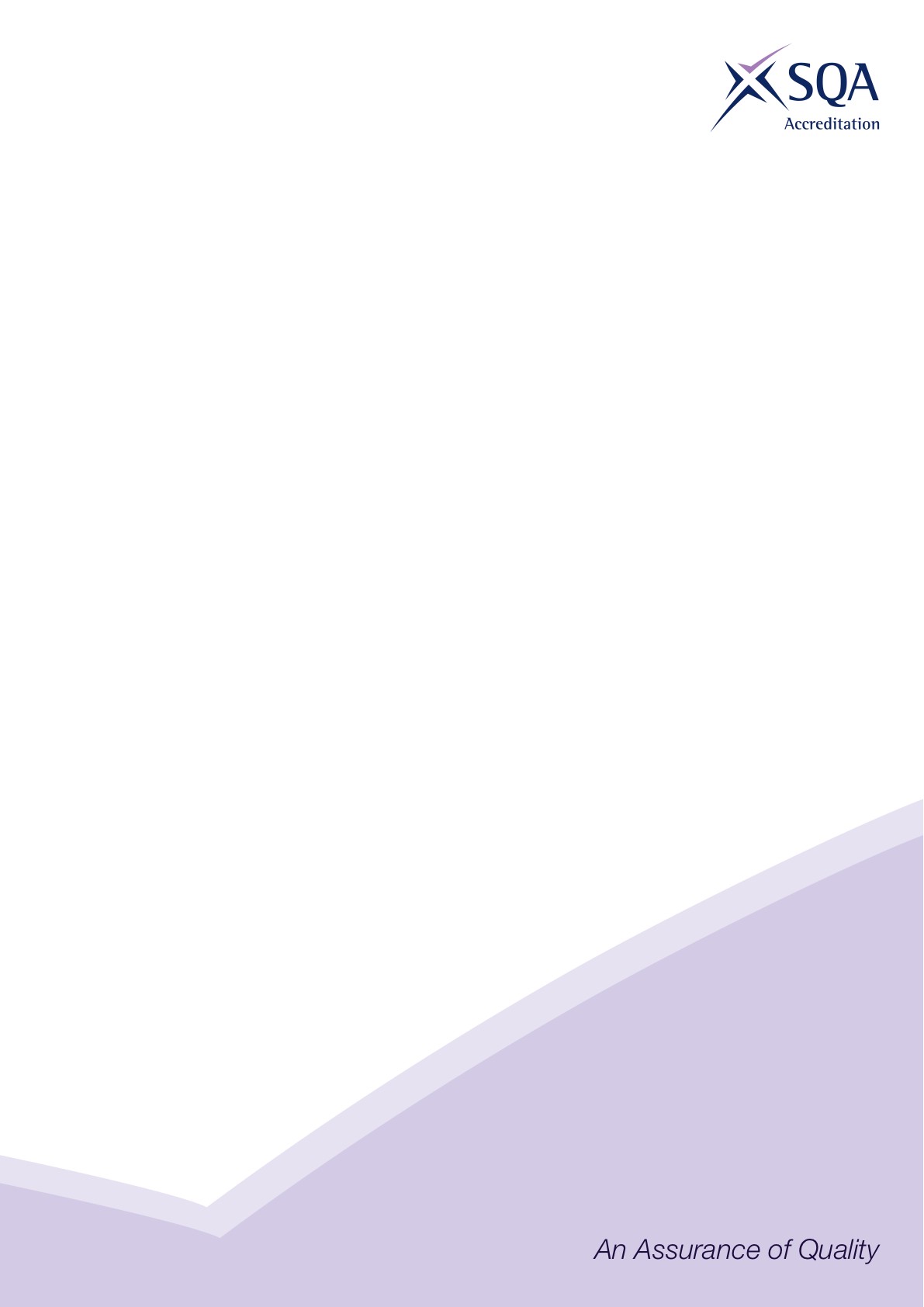 Core Skills SignpostingIntroductionCore Skills signposting indicates if there are opportunities within units to develop Core Skills in the workplace to a specified SCQF level. The signposting document should also acknowledge where there are no opportunities to develop Core Skills. This signposting can be used by providers and assessors to plan the development and assessment of Core Skills.The five Core Skills are:  Communication  Information and Communication Technology  Numeracy  Problem Solving  Working with Others To compliment the environmental and land-based sector’s suite of National Occupational Standards, the following guidance on how the units can be used by candidates to demonstrate their competence against core skills has been developed.In analysing both the performance criteria and knowledge and understanding requirements that are needed by candidates to achieve the specific units, perceived opportunities for the development of core skill competencies have been identified.  This is particularly relevant to those working towards the SVQ units.This process of signposting has been based on the concept of a ‘standard’ or ‘typical’ portfolio, because of this it is not possible to say that this signposting will provide an exact match for all candidates.  Candidates would not be expected to achieve the sign-posted core skill through the identified opportunities alone.The process employed to complete this document involved looking at each of the units to identify a base line of evidence requirements, in both terms of performance and product evidence.  With this base line established, each of the core skills were then matched against these evidence requirements to identify potential coverage and level.From the process of analysis, it has been possible to identify a range of potential coverage of the core skills.   This analysis also identifies the levels at which the core skills can be achieved.  The achievable level is perceived as being dependent upon the level of the candidate’s responsibility and the complexity of the evidence provided.The findings are summarised in a matrix format for each of the units, identifying which core skill applies and at which level.  Qualification Structure for SVQ in Horticulture at SCQF Level 5Qualification Structure for SVQ in Production Horticulture at SCQF Level 5Qualification Structure for SVQ in Landscaping at SCQF Level 5Qualification Structure for SVQ in Sports Turf - Green Keeping at SCQF Level 5Qualification Structure for SVQ in Sports Turf - Groundsman at SCQF Level 5Qualification Structure for SVQ in Parks, Gardens and Green Space at SCQF Level 5All numbers refer to SCQF level – any blanks indicate no opportunity.© LantraPublished by Lantra, Lantra House, Stoneleigh Park, Warwickshire CV8 2LG.Registered no: 2823181.Charity no: 1022991All rights reserved.  No part of this publication may be reproduced, stored in a retrieval system, or transmitted in any form or by any means whatsoever without prior written permission from the copyright holder.SectorEnvironment and Land-BasedQualification Title(s)SVQ in Horticulture at SCQF Level 5SVQ in Production Horticulture at SCQF Level 5SVQ in Landscaping at SCQF Level 5SVQ in Sport Turf - Green Keeping at SCQF Level 5SVQ in Sports Turf - Groundsman at SCQF Level 5 SVQ in Parks, Gardens and Green Space at SCQF Level 5Developed byLantraApproved by ACG01 July 2020Version 2To attain the qualification candidates must complete 11 Units in total. Candidates must complete 5 Mandatory Units6 Optional UnitsMandatory Units - Candidate must complete all UnitsMandatory Units - Candidate must complete all UnitsMandatory Units - Candidate must complete all UnitsMandatory Units - Candidate must complete all UnitsMandatory Units - Candidate must complete all UnitsSSC codeTitleTitleSCQF LevelSCQF CreditLANCS2Monitor and maintain health, safety and securityMonitor and maintain health, safety and security510LANCS4Establish and maintain working relationships with othersEstablish and maintain working relationships with others54CFABAA625Agree how to manage and improve own performance in a business environmentAgree how to manage and improve own performance in a business environment54LANH9Establish crops and plantsEstablish crops and plants67LANH11Maintain the growth of crops or plantsMaintain the growth of crops or plants610Optional Units - Candidate must complete 6 optional units (If the candidate chooses to complete either CS7 or CS57, they can only complete one tractor unit within the optional list)Optional Units - Candidate must complete 6 optional units (If the candidate chooses to complete either CS7 or CS57, they can only complete one tractor unit within the optional list)Optional Units - Candidate must complete 6 optional units (If the candidate chooses to complete either CS7 or CS57, they can only complete one tractor unit within the optional list)Optional Units - Candidate must complete 6 optional units (If the candidate chooses to complete either CS7 or CS57, they can only complete one tractor unit within the optional list)Optional Units - Candidate must complete 6 optional units (If the candidate chooses to complete either CS7 or CS57, they can only complete one tractor unit within the optional list)SSC codeTitleSCQF LevelSCQF LevelSCQF CreditLANH2Prepare growing media6611LANH3Collect and store propagation material554LANH5Prepare and establish propagation material554LANH7Propagate plants from seed558LANH17Create plant displays554LANH18Maintain and develop established plant displays552LANH19Establish and maintain artificial plant displays559LANH24Maintain grass surfaces448LANH26Prepare and maintain the condition of sports turf surfaces556LANH31Install land drainage systems 667LANH32Maintain land drainage systems666LANH33Maintain irrigation systems666LANH37Construct pools and water features559LANH38Maintain pools and water features558LANH46Install kerbs, channels and edgings5512LANH47Install combined kerb-drain systems558LANH48Install small element kerbs and edge restraints558LANH50Harvest crops by hand554LANH52Carry out post-harvest activities447LANH54Identify, collect and prepare plants for sale or dispatch554LANH56Merchandise and sell plants and other relevant products555LANH62Install hardstanding laying courses556LANH63Install hardstanding individual bed preparation557LANCS5Maintain and store records within the workplace663LANCS6Transport physical resources within the work area443LANCS7Prepare and operate a tractor447LANCS57Prepare and operate a tractor with attachments5513LANCS16Construct paths or surfaces556LANCS17Maintain and repair paths or surfaces556LANCS18Construct structures6612LANCS19Maintain and repair structures557LANCS20Construct boundaries or access points7712LANCS21Maintain and repair boundaries or access points556LANCS25Carry out maintenance and repair of equipment and machinery559LANCS29Identify the presence of weeds, pests, diseases and disorders442LANCS35Prepare and use equipment and machinery 556LANCS54Control weeds, pests, diseases, disorders or unwanted vegetation445LANAgC1Prepare and cultivate sites ready for planting crops667LANAgC5Harvest crops by mechanical means445LANAgC6Store and maintain harvested crops555LANAgC7Transport harvested crops444LANEnC1Promote responsible public use of outdoor sites554LANEM15 Develop an awareness of environmental good practice665CFACSC3Resolve customer service problems556SKAB223Process payments for purchases 555SFLWS25Receive goods into logistics facilities 553SFLWS26Place goods in storage in a logistics facility 665SFLWS33Monitor the receipt, storage or dispatch of goods in logistics operations557COSVR386Prepare plant or machinery prior to operational performance557CFACSA4Give customers a positive impression of yourself and your organisation555SKAC18Assemble and install purpose made equipment and components for sport/play553To attain the qualification candidates must complete 11 Units in total. Candidates must complete 6 Mandatory Units5 Optional UnitsMandatory Units - Candidates must complete all unitsMandatory Units - Candidates must complete all unitsMandatory Units - Candidates must complete all unitsMandatory Units - Candidates must complete all unitsSSC codeTitleSCQF LevelSCQF CreditLANCS2Monitor and maintain health, safety and security510LANCS4Establish and maintain working relationships with others54CFABAA625Agree how to manage and improve own performance in a business environment54LANH2Prepare growing media611LANH9Establish crops or plants67LANCS54Control weeds, pests, diseases, disorders or unwanted vegetation45Optional Units - Candidates must complete 5 optional units.Optional Units - Candidates must complete 5 optional units.Optional Units - Candidates must complete 5 optional units.Optional Units - Candidates must complete 5 optional units.SSC codeTitleSCQF LevelSCQF CreditLANH3Collect and store propagation material54LANH5Prepare and establish propagation material54LANH7Propagate plants from seed58LANH11Maintain the growth of crops or plants610LANH17Create plant displays54LANH50Harvest crops by hand54LANH52Carry out post-harvest activities47LANH54Identify, collect and prepare plants for sale or dispatch54LANH56Merchandise and sell plants and other relevant products55LANCS5Maintain and store records within the workplace63LANCS6Transport physical resources within the work area43LANCS7Prepare and operate a tractor47LANCS25Carry out maintenance and repair of equipment and machinery59LANCS29Identify the presence of weeds, pests, diseases and disorders42LANCS35Prepare and use equipment and machinery56LANCS57Prepare and operate a tractor with attachments513LANAgC1Prepare and cultivate sites ready for planting crops67LANAgC5Harvest crops by mechanical means45LANAgC6Store and maintain harvested crops55LANAgC7Transport harvested crops44LANEnC1Promote responsible public use of outdoor sites54CFACSC3Resolve customer service problems56SKAB223Process payments for purchases 55SFLWS25Receive goods into logistics facilities53SFLWS26Place goods in storage in a logistics facility65COSVR386Prepare plant or machinery prior to operational performance57CFACSA4Give customers a positive impression of yourself and your organisation55LANEM15 Develop an awareness of environmental good practice 65To attain the qualification candidates must complete 11 Units in total. Candidates must complete 6 Mandatory Units5 Optional UnitsMandatory Units - Candidates must complete all unitsMandatory Units - Candidates must complete all unitsMandatory Units - Candidates must complete all unitsMandatory Units - Candidates must complete all unitsMandatory Units - Candidates must complete all unitsMandatory Units - Candidates must complete all unitsSSC codeTitleTitleSCQF LevelSCQF CreditSCQF CreditLANCS2Monitor and maintain health, safety and securityMonitor and maintain health, safety and security51010LANCS4Establish and maintain working relationships with othersEstablish and maintain working relationships with others544CFABAA625Agree how to manage and improve own performance in a business environmentAgree how to manage and improve own performance in a business environment544LANH9Establish crops or plantsEstablish crops or plants677LANH11Maintain the growth of crops or plantsMaintain the growth of crops or plants61010LANCS35Prepare and use equipment and machineryPrepare and use equipment and machinery566Optional Units - Candidates must complete 5 unitsOptional Units - Candidates must complete 5 unitsOptional Units - Candidates must complete 5 unitsOptional Units - Candidates must complete 5 unitsOptional Units - Candidates must complete 5 unitsOptional Units - Candidates must complete 5 unitsSSC codeTitleSCQF LevelSCQF LevelSCQF LevelSCQF CreditLANH2Prepare growing media66611LANH3Collect and store propagation material5554LANH5Prepare and establish propagation material5554LANH7Propagate plants from seed5558LANH17Create plant displays5554LANH18Maintain and develop established plant displays5552LANH24Maintain grass surfaces4448LANH31Install land drainage systems 6667LANH32Maintain land drainage systems6666LANH33Maintain irrigation systems6666LANH37Construct pools and water features5559LANH38Maintain pools and water features5558LANH46Install kerbs, channels and edgings55512LANH47Install combined kerb-drain systems5558LANH48Install small element kerbs and edge restraints5558LANH63Install hardstanding individual bed preparation5557LANCS5Maintain and store records within the workplace6663LANCS6Transport physical resources within the work area4443LANCS57Prepare and operate a tractor with attachments55513LANCS16Construct paths or surfaces5556LANCS17Maintain and repair paths or surfaces5556LANCS18Construct structures66612LANCS19Maintain and repair structures5557LANCS20Construct boundaries or access points77712LANCS21Maintain and repair boundaries or access points5556LANCS25Carry out maintenance and repair of equipment and machinery5559LANCS29Identify the presence of weeds, pests, diseases and disorders4442LANCS54Control weeds, pests, diseases, disorders or unwanted vegetation4445LANAgC1Prepare and cultivate sites ready for planting crops6667LANENC1Promote responsible public use of outdoor sites5554LANEM15Develop an awareness of environmental good practice6665CFACSC3Resolve customer service problems5556SFLWS25Receive goods into logistics facilities5553SFLWS26Place goods in storage in a logistics facility 6665COSVR386Prepare plant or machinery prior to operational performance5557CFACSA4Give customers a positive impression of yourself and your organisation5555SKAC18Assemble and install purpose made equipment and components for sport/play5553To attain the qualification candidates must complete 11 Units in total. Candidates must complete8 Mandatory Units1 Optional Unit from Group A2 Optional Units from Group BMandatory Units - Candidates must complete 8 units (If CS57 is selected, CS7 cannot be another mandatory unit)Mandatory Units - Candidates must complete 8 units (If CS57 is selected, CS7 cannot be another mandatory unit)Mandatory Units - Candidates must complete 8 units (If CS57 is selected, CS7 cannot be another mandatory unit)Mandatory Units - Candidates must complete 8 units (If CS57 is selected, CS7 cannot be another mandatory unit)Mandatory Units - Candidates must complete 8 units (If CS57 is selected, CS7 cannot be another mandatory unit)Mandatory Units - Candidates must complete 8 units (If CS57 is selected, CS7 cannot be another mandatory unit)SSC codeTitleSCQF LevelSCQF LevelSCQF CreditSCQF CreditLANCS2Monitor and maintain health, safety and security551010LANCS4Establish and maintain working relationships with others5544CFABAA625Agree how to manage and improve own performance in a business environment5544LANH25Maintain the health of sports turf5588LANH26Prepare and maintain the condition of sports turf surfaces5566LANH27Renovate and repair sports turf surfaces661010LANH65Establish plants or turf in a sports turf area4466LANCS35Prepare and use equipment and machinery5566Optional Group A - Candidates must select one unitOptional Group A - Candidates must select one unitOptional Group A - Candidates must select one unitOptional Group A - Candidates must select one unitOptional Group A - Candidates must select one unitOptional Group A - Candidates must select one unitSSC codeLANCS7Prepare and operate a tractor 4477LANCS57Prepare and operate a tractor with attachments551313Optional Group B - Candidates must select two unitsOptional Group B - Candidates must select two unitsOptional Group B - Candidates must select two unitsOptional Group B - Candidates must select two unitsOptional Group B - Candidates must select two unitsOptional Group B - Candidates must select two unitsSSC codeTitleTitleSCQF LevelSCQF LevelSCQF CreditLANH28Maintain artificial sports surfacesMaintain artificial sports surfaces443LANH32Maintain land drainage systemsMaintain land drainage systems666LANH33Maintain irrigation systemsMaintain irrigation systems666LANCS6Transport physical resources within the work areaTransport physical resources within the work area443LANCS25Carry out maintenance and repair of equipment and machineryCarry out maintenance and repair of equipment and machinery559LANEM15 Develop an awareness of environmental good practiceDevelop an awareness of environmental good practice665To attain the qualification candidates must complete 11 Units in total. Candidates must complete 8 Mandatory Units1 Optional Unit from Group A1 Optional Unit from Group BMandatory Units - Candidates must complete the following unitsMandatory Units - Candidates must complete the following unitsMandatory Units - Candidates must complete the following unitsMandatory Units - Candidates must complete the following unitsMandatory Units - Candidates must complete the following unitsMandatory Units - Candidates must complete the following unitsSSC codeTitleTitleSCQF LevelSCQF CreditSCQF CreditLANCS2Monitor and maintain health, safety and securityMonitor and maintain health, safety and security51010LANCS4Establish and maintain working relationships with othersEstablish and maintain working relationships with others544CFABAA625Agree how to manage and improve own performance in a business environmentAgree how to manage and improve own performance in a business environment544LANH25Maintain the health of sports turfMaintain the health of sports turf588LANH26Prepare and maintain the condition of sports turf surfacesPrepare and maintain the condition of sports turf surfaces566LANH27Renovate and repair sports turf surfacesRenovate and repair sports turf surfaces61010LANH65Establish plants or turf in a sports turf areaEstablish plants or turf in a sports turf area466LANCS35Prepare and use equipment and machineryPrepare and use equipment and machinery566Optional Group A - Candidates must complete 1 unitOptional Group A - Candidates must complete 1 unitOptional Group A - Candidates must complete 1 unitOptional Group A - Candidates must complete 1 unitOptional Group A - Candidates must complete 1 unitOptional Group A - Candidates must complete 1 unitSSC codeTitleSCQF LevelSCQF LevelSCQF LevelSCQF CreditLANH28Maintain artificial sports surfaces4443LANCS6Transport physical resources within the work area4443LANCS7Prepare and operate a tractor 4447LANCS25Carry out maintenance and repair of equipment and machinery5559LANCS57Prepare and operate a tractor with attachments55513Optional Group B - Candidates must choose 1 optional unitOptional Group B - Candidates must choose 1 optional unitOptional Group B - Candidates must choose 1 optional unitOptional Group B - Candidates must choose 1 optional unitOptional Group B - Candidates must choose 1 optional unitOptional Group B - Candidates must choose 1 optional unitSSC codeTitleSCQF LevelSCQF LevelSCQF LevelSCQF CreditLANH2Prepare growing media66611LANH7Propagate plants from seed5558LANH11Maintain the growth of crops or plants66610LANH17Create plant displays5554LANH18Maintain and develop established plant displays5552LANH24Maintain grass surfaces4448LANH31Install land drainage systems 6667LANH32Maintain land drainage systems6666LANH33Maintain irrigation systems6666LANH62Install hardstanding laying courses5556LANH63Install hardstanding individual bed preparation5557LANCS5Maintain and store records within the workplace6663LANCS16Construct paths or surfaces5556LANCS17Maintain and repair paths or surfaces5556LANCS18Construct structures66612LANCS19Maintain and repair structures5557LANCS20Construct boundaries or access points77712LANCS21Maintain and repair boundaries or access points5556LANCS29Identify the presence of weeds, pests, diseases and disorders4442LANCS54Control weeds, pests, diseases or unwanted vegetation4445LANEnC1Promote responsible public use of outdoor sites5554LANEM15 Develop an awareness of environmental good practice6665CFACSC3Resolve customer service problems5556SFLWS25Receive goods into logistics facilities5553SFLWS26Place goods in storage in a logistics facility 6665COSVR386Prepare plant or machinery prior to operational performance5557CFACSA4Give customers a positive impression of yourself and your organisation5555SKAC18Assemble and install purpose made equipment and components for sport/play5553To attain the qualification candidates must complete 11 Units in total. Candidates must complete 7 Mandatory Units4 Optional UnitsMandatory Units - Candidates must complete all unitsMandatory Units - Candidates must complete all unitsMandatory Units - Candidates must complete all unitsMandatory Units - Candidates must complete all unitsMandatory Units - Candidates must complete all unitsMandatory Units - Candidates must complete all unitsSSC codeTitleSCQF LevelSCQF LevelSCQF CreditSCQF CreditLANCS2Monitor and maintain health, safety and security551010LANCS4Establish and maintain working relationships with others5544CFABAA625Agree how to manage and improve own performance in a business environment5544LANH9Establish crops or plants6677LANH11Maintain the growth of crops or plants661010LANH24Maintain grass surfaces4488LANCS35Prepare and use equipment and machinery5566Optional Units - Candidates must complete 4 optional unitsOptional Units - Candidates must complete 4 optional unitsOptional Units - Candidates must complete 4 optional unitsOptional Units - Candidates must complete 4 optional unitsOptional Units - Candidates must complete 4 optional unitsOptional Units - Candidates must complete 4 optional unitsSSC codeTitleTitleSCQF LevelSCQF LevelSCQF CreditLANH2Prepare growing mediaPrepare growing media6611LANH3Collect and store propagation materialCollect and store propagation material554LANH5Prepare and establish propagation materialPrepare and establish propagation material554LANH7Propagate plants from seedPropagate plants from seed558LANH17Create plant displaysCreate plant displays554LANH18Maintain and develop established plant displaysMaintain and develop established plant displays552LANH21Prepare burial plots and dig gravesPrepare burial plots and dig graves443LANH22Prepare for burials and restore internment plotsPrepare for burials and restore internment plots669LANH25Maintain the health of sports turfMaintain the health of sports turf558LANH26Prepare and maintain the condition of sports turf surfacesPrepare and maintain the condition of sports turf surfaces556LANH27Renovate and repair sports turf surfacesRenovate and repair sports turf surfaces6610LANH28Maintain artificial sports surfacesMaintain artificial sports surfaces443LANH31Install land drainage systems Install land drainage systems 667LANH32Maintain land drainage systemsMaintain land drainage systems666LANH33Maintain irrigation systemsMaintain irrigation systems666LANH37Construct pools and water featuresConstruct pools and water features559LANH38Maintain pools and water featuresMaintain pools and water features558LANH46Install kerbs, channels and edgingsInstall kerbs, channels and edgings5512LANCS5Maintain and store records within the workplaceMaintain and store records within the workplace663LANCS6Transport physical resources within the work areaTransport physical resources within the work area443LANCS7Prepare and operate a tractorPrepare and operate a tractor447LANCS16Construct paths or surfacesConstruct paths or surfaces556LANCS17Maintain and repair paths or surfacesMaintain and repair paths or surfaces556LANCS18Construct structuresConstruct structures6612LANCS19Maintain and repair structuresMaintain and repair structures557LANCS20Construct boundaries or access pointsConstruct boundaries or access points7712LANCS21Maintain and repair boundaries or access pointsMaintain and repair boundaries or access points556LANCS25Carry out maintenance and repair of equipment and machineryCarry out maintenance and repair of equipment and machinery559LANCS29Identify the presence of weeds, pests, diseases and disordersIdentify the presence of weeds, pests, diseases and disorders442LANCS54Control weeds, pests, diseases, disorders or unwanted vegetationControl weeds, pests, diseases, disorders or unwanted vegetation445LANCS57Prepare and operate a tractor with attachmentsPrepare and operate a tractor with attachments5513LANENC1Promote responsible public use of outdoor sitesPromote responsible public use of outdoor sites554LANEM15 Develop an awareness of environmental good practiceDevelop an awareness of environmental good practice665CFACSC3Resolve customer service problemsResolve customer service problems556SFLWS25Receive goods into logistics facilitiesReceive goods into logistics facilities553SFLWS26Place goods into logistics facilities Place goods into logistics facilities 665COSVR386Prepare plant or machinery prior to operational performancePrepare plant or machinery prior to operational performance557CFACSA4Give customers a positive impression of yourself and your organisationGive customers a positive impression of yourself and your organisation555SKAC18Assemble and install purpose made equipment and components for sport/playAssemble and install purpose made equipment and components for sport/play553Core Skills Signposting for SVQ in Horticulture at SCQF level 5Core Skills Signposting for SVQ in Horticulture at SCQF level 5Core Skills Signposting for SVQ in Horticulture at SCQF level 5Core Skills Signposting for SVQ in Horticulture at SCQF level 5Core Skills Signposting for SVQ in Horticulture at SCQF level 5Core Skills Signposting for SVQ in Horticulture at SCQF level 5Core Skills Signposting for SVQ in Horticulture at SCQF level 5URNUnit titleCommunicationICTNumeracyProblem SolvingWorking with OthersMandatory Units - Candidate must complete all UnitsMandatory Units - Candidate must complete all UnitsMandatory Units - Candidate must complete all UnitsMandatory Units - Candidate must complete all UnitsMandatory Units - Candidate must complete all UnitsMandatory Units - Candidate must complete all UnitsMandatory Units - Candidate must complete all UnitsLANCS2Monitor and maintain health, safety and security444LANCS4Establish and maintain working relationships with others4444CFABAA625Agree how to manage and improve own performance in a business environment544LANH9Establish crops or plants5555LANH11Maintain the growth of crops or plants5454Optional Units - Candidate must complete 6 optional units (If the candidate chooses to complete either CS7 or CS57, they can only complete one tractor unit within the optional list)Optional Units - Candidate must complete 6 optional units (If the candidate chooses to complete either CS7 or CS57, they can only complete one tractor unit within the optional list)Optional Units - Candidate must complete 6 optional units (If the candidate chooses to complete either CS7 or CS57, they can only complete one tractor unit within the optional list)Optional Units - Candidate must complete 6 optional units (If the candidate chooses to complete either CS7 or CS57, they can only complete one tractor unit within the optional list)Optional Units - Candidate must complete 6 optional units (If the candidate chooses to complete either CS7 or CS57, they can only complete one tractor unit within the optional list)Optional Units - Candidate must complete 6 optional units (If the candidate chooses to complete either CS7 or CS57, they can only complete one tractor unit within the optional list)Optional Units - Candidate must complete 6 optional units (If the candidate chooses to complete either CS7 or CS57, they can only complete one tractor unit within the optional list)LANH2Prepare growing media44LANH3Collect and store propagation material4444LANH5Prepare and establish propagation material4454LANH7Propagate plants from seed4444LANH17Create plant displays5555LANH18Maintain and develop established plant displays555LANH19Establish and maintain artificial plant displays555LANH24Maintain grass surfaces4LANH26Prepare and maintain the condition of sports turf surfaces545LANH31Install land drainage systems 454LANH32Maintain land drainage systems45555LANH33Maintain irrigation systems5555LANH37Construct pools and water features5554LANH38Maintain pools and water features4LANH46Install kerbs, channels and edgings55LANH47Install combined kerb-drain systems55LANH48Install small element kerbs and edge restraints55LANH50Harvest crops by hand5LANH52Carry out post-harvest activitiesLANH54Identify, collect and prepare plants for sale or dispatch55LANH56Merchandise and sell plants and other relevant products5554LANH62Install hardstanding laying courses554LANH63Install hardstanding individual bed preparation554LANCS5Maintain and store records within the workplace5444LANCS6Transport physical resources within the work area44LANCS7Prepare and operate a tractor444LANCS57Prepare and operate a tractor with attachments444LANCS16Construct paths or surfaces5544LANCS17Maintain and repair paths or surfaces5544LANCS18Construct structures5544LANCS19Maintain and repair structures544LANCS20Construct boundaries or access points5444LANCS21Maintain and repair boundaries or access points5444LANCS25Carry out maintenance and repair of equipment and machinery5554LANCS29Identify the presence of weeds, pests, diseases and disorders554LANCS35Prepare and use equipment and machinery 55555LANCS54Control weeds, pests, diseases, disorders or unwanted vegetation5444LANAgC1Prepare and cultivate sites ready for planting crops44LANAgC5Harvest crops by mechanical means544LANAgC6Store and maintain harvested crops4LANAgC7Transport harvested crops45LANENC1Promote responsible public use of outdoor sites555LANEM15 Develop an awareness of environmental good practice5566CFACSC3Resolve customer service problems454SKAB223Process payments for purchases 445SFLWS25Receive goods into logistics facilities 45445SFLWS26Place goods in storage in a logistics facility 5545SFLWS33Monitor the receipt, storage or dispatch of goods in logistics operations55545COSVR386Prepare plant or machinery prior to operational performanceCFACSA4Give customers a positive impression of yourself and your organisationSKAC18Assemble and install purpose made equipment and components for sport/playCore Skills Signposting for SVQ in Production Horticulture at SCQF level 5Core Skills Signposting for SVQ in Production Horticulture at SCQF level 5Core Skills Signposting for SVQ in Production Horticulture at SCQF level 5Core Skills Signposting for SVQ in Production Horticulture at SCQF level 5Core Skills Signposting for SVQ in Production Horticulture at SCQF level 5Core Skills Signposting for SVQ in Production Horticulture at SCQF level 5Core Skills Signposting for SVQ in Production Horticulture at SCQF level 5URNUnit titleCommunicationICTNumeracyProblem SolvingWorking with OthersMandatory units - Candidates must complete all unitsMandatory units - Candidates must complete all unitsMandatory units - Candidates must complete all unitsMandatory units - Candidates must complete all unitsMandatory units - Candidates must complete all unitsMandatory units - Candidates must complete all unitsMandatory units - Candidates must complete all unitsLANCS2Monitor and maintain health, safety and security444LANCS4Establish and maintain working relationships with others4444CFABAA625Agree how to manage and improve own performance in a business environment544LANH9Establish crops or plants5555LANH2Prepare growing media44LANCS54Control weeds, pests, diseases, disorders or unwanted vegetation5444Optional units - Candidates must complete 5 optional unitsOptional units - Candidates must complete 5 optional unitsOptional units - Candidates must complete 5 optional unitsOptional units - Candidates must complete 5 optional unitsOptional units - Candidates must complete 5 optional unitsOptional units - Candidates must complete 5 optional unitsOptional units - Candidates must complete 5 optional unitsLANH3Collect and store propagation material4444LANH5Prepare and establish propagation material4454LANH7Propagate plants from seed4444LANH11Maintain the growth of crops or plants 5454LANH17Create plant displays5555LANH50Harvest crops by hand 5LANH52Carry out post-harvest activitiesLANH54Identify, collect and prepare plants for sale or dispatch 55LANH56Merchandise and sell plants and other relevant products5554LANCS5Maintain and store records within the workplace5444LANCS6Transport physical resources within the work area44LANCS57Prepare and operate a tractor with attachments 444LANCS7Prepare and operate a tractor 444LANCS25Carry out maintenance and repair of equipment and machinery5554LANCS29Identify the presence of weeds, pests, diseases and disorders554LANCS35Prepare and use equipment and machinery55555LANAgC1Prepare and cultivate sites for planting crops44LANAgC5Harvest crops by mechanical means544LANAgC6Store and maintain harvested crops4LANAgC7Transport harvested crops 45LANENC1Promote responsible public use of outdoor sites555CFACSC3Resolve customer service problems454SKAB223Process payments for purchases 445SFLWS25Receive goods into logistics facilities45445SFLWS26Place goods in storage in a logistics facility5545COSVR386Prepare plant or machinery prior to operational performanceCFACSA4Give customers a positive impression of yourself and your organisationLANEM15Develop an awareness of environmental good practice5566Core Skills Signposting for SVQ in Landscaping at SCQF level 5Core Skills Signposting for SVQ in Landscaping at SCQF level 5Core Skills Signposting for SVQ in Landscaping at SCQF level 5Core Skills Signposting for SVQ in Landscaping at SCQF level 5Core Skills Signposting for SVQ in Landscaping at SCQF level 5Core Skills Signposting for SVQ in Landscaping at SCQF level 5Core Skills Signposting for SVQ in Landscaping at SCQF level 5URNUnit titleCommunicationICTNumeracyProblem SolvingWorking with OthersMandatory Units - Candidates must complete all unitsMandatory Units - Candidates must complete all unitsMandatory Units - Candidates must complete all unitsMandatory Units - Candidates must complete all unitsMandatory Units - Candidates must complete all unitsMandatory Units - Candidates must complete all unitsMandatory Units - Candidates must complete all unitsLANCS2Monitor and maintain health, safety and security444LANCS4Establish and maintain working relationships with others4444CFABAA625Agree how to manage and improve own performance in a business environment544LANH9Establish crops or plants5555LANH11Maintain the growth of crops or plants5454LANCS35Prepare and use equipment and machinery55555Optional units - Candidates must complete 5 unitsOptional units - Candidates must complete 5 unitsOptional units - Candidates must complete 5 unitsOptional units - Candidates must complete 5 unitsOptional units - Candidates must complete 5 unitsOptional units - Candidates must complete 5 unitsOptional units - Candidates must complete 5 unitsLANH2Prepare growing media 44LANH3Collect and store propagation materials4444LANH5Prepare and establish propagation materials4454LANH7Propagate plants from seed4444LANH17Create plant displays5555LANH18Maintain and develop established plant displays555LANH24Maintain grass surfaces4LANH31Install land drainage systems454LANH32Maintain land drainage systems45555LANH33Maintain irrigation systems5555LANH37Construct pools and water features 5554LANH38Maintain pools and water features 4LANH46Install kerbs, channels and edgings55LANH47Install combined kerb-drain systems55LANH48Install small element kerbs and edge restraints55LANH63Install hard standing bed preparation 554LANCS5Maintain and store records within the workplace5444LANCS6Transport physical resources within the work area44LANCS57Prepare and operate a tractor with attachments444LANCS16Construct paths or surfaces5544LANCS17Maintain and repair paths or surfaces 5544LANCS18Construct structures5544LANCS19Maintain and repair structures 544LANCS20Construct boundaries or access points5444LANCS21Maintain and repair boundaries or access points5444LANCS25Carry out maintenance and repair of equipment and machinery5554LANCS29Identify the presence of weeds, pests, diseases and disorders554LANCS54Control weeds, pests, diseases, disorders or unwanted vegetation5444LANAgC1Prepare and cultivate sites ready for planting crops44LANENC1Promote responsible public use of outdoor sites555LANEM15 Develop an awareness of environmental good practice5566CFACSC3Resolve customer service problems454SFLWS25Receive goods into logistics facilities45445SFLWS26Place goods in storage in a logistics facility 5545COSVR386Prepare plant or machinery prior to operational performanceCFACSA4Give customers a positive impression of yourself and your organisationSKAC18Assemble and install purpose made equipment and components for sport/playCore Skills Signposting for SVQ in Sports Turf - Green Keeping at SCQF level 5Core Skills Signposting for SVQ in Sports Turf - Green Keeping at SCQF level 5Core Skills Signposting for SVQ in Sports Turf - Green Keeping at SCQF level 5Core Skills Signposting for SVQ in Sports Turf - Green Keeping at SCQF level 5Core Skills Signposting for SVQ in Sports Turf - Green Keeping at SCQF level 5Core Skills Signposting for SVQ in Sports Turf - Green Keeping at SCQF level 5Core Skills Signposting for SVQ in Sports Turf - Green Keeping at SCQF level 5URNUnit titleCommunicationICTNumeracyProblem SolvingWorking with OthersMandatory Units - Candidates must complete all mandatory unitsMandatory Units - Candidates must complete all mandatory unitsMandatory Units - Candidates must complete all mandatory unitsMandatory Units - Candidates must complete all mandatory unitsMandatory Units - Candidates must complete all mandatory unitsMandatory Units - Candidates must complete all mandatory unitsMandatory Units - Candidates must complete all mandatory unitsLANCS2Monitor and maintain health, safety and security444LANCS4Establish and maintain working relationships with others4444CFABAA625Agree how to manage and improve own performance in a business environment544LANH25Maintain the health of sports turf544LANH26Prepare and maintain the condition of sports turf surfaces545LANH27Renovate and repair sports turf surfaces55LANH65Establish plants or turf in a sports turf area55LANCS35Prepare and use equipment and machinery55555Optional Group A – Candidates must complete one unitOptional Group A – Candidates must complete one unitOptional Group A – Candidates must complete one unitOptional Group A – Candidates must complete one unitOptional Group A – Candidates must complete one unitOptional Group A – Candidates must complete one unitOptional Group A – Candidates must complete one unitLANCS7Prepare and operate a tractor 444LANCS57Prepare and operate a tractor with attachments444Optional Group B - Candidates must select two unitsOptional Group B - Candidates must select two unitsOptional Group B - Candidates must select two unitsOptional Group B - Candidates must select two unitsOptional Group B - Candidates must select two unitsOptional Group B - Candidates must select two unitsOptional Group B - Candidates must select two unitsLANH28Maintain artificial sports surfaces4LANH32Maintain land drainage systems45555LANH33Maintain irrigation systems5555LANCS6Transport physical resources within the work area44LANCS25Carry out maintenance and repair of equipment and machinery5554LANEM15 Develop an awareness of environmental good practice5566Core Skills Signposting for SVQ in Sports Turf - Groundsman at SCQF level 5Core Skills Signposting for SVQ in Sports Turf - Groundsman at SCQF level 5Core Skills Signposting for SVQ in Sports Turf - Groundsman at SCQF level 5Core Skills Signposting for SVQ in Sports Turf - Groundsman at SCQF level 5Core Skills Signposting for SVQ in Sports Turf - Groundsman at SCQF level 5Core Skills Signposting for SVQ in Sports Turf - Groundsman at SCQF level 5Core Skills Signposting for SVQ in Sports Turf - Groundsman at SCQF level 5URNUnit titleCommunicationICTNumeracyProblem SolvingWorking with OthersMandatory Units – Candidates must complete all mandatory unitsMandatory Units – Candidates must complete all mandatory unitsMandatory Units – Candidates must complete all mandatory unitsMandatory Units – Candidates must complete all mandatory unitsMandatory Units – Candidates must complete all mandatory unitsMandatory Units – Candidates must complete all mandatory unitsMandatory Units – Candidates must complete all mandatory unitsLANCS2Monitor and maintain health, safety and security444LANCS4Establish and maintain working relationships with others4444CFABAA625Agree how to manage and improve own performance in a business environment544LANH25Maintain the health of sports turf544LANH26Prepare and maintain the condition of sports turf surfaces545LANH27Renovate and repair sports turf surfaces55LANH65Establish plants or turf in a sports turf area55LANCS35Prepare and use equipment and machinery55555Optional units Group A - Candidates must complete 1 unit Optional units Group A - Candidates must complete 1 unit Optional units Group A - Candidates must complete 1 unit Optional units Group A - Candidates must complete 1 unit Optional units Group A - Candidates must complete 1 unit Optional units Group A - Candidates must complete 1 unit Optional units Group A - Candidates must complete 1 unit LANH28Maintain artificial sports surfaces4LANCS6Transport physical resources within the work area44LANCS7Prepare and operate a tractor 444LANCS25Carry out maintenance and repair of equipment and machinery5554LANCS57Prepare and operate a tractor with attachments444Optional units Group B - Candidates must choose 1 optional unitOptional units Group B - Candidates must choose 1 optional unitOptional units Group B - Candidates must choose 1 optional unitOptional units Group B - Candidates must choose 1 optional unitOptional units Group B - Candidates must choose 1 optional unitOptional units Group B - Candidates must choose 1 optional unitOptional units Group B - Candidates must choose 1 optional unitLANH2Prepare growing media44LANH7Propagate plants from seed4444LANH11Maintain the growth of crops or plants5454LANH17Create plant displays5555LANH18Maintain and develop established plant displays555LANH24Maintain grass surfaces4LANH31Install land drainage systems 454LANH32Maintain land drainage systems45555LANH33Maintain irrigation systems5555LANH62Install hardstanding laying courses554LANH63Install hardstanding bed preparation554LANCS5Maintain and store records within the workplace5444LANCS16Construct paths or surfaces5544LANCS17Maintain and repair paths or surfaces5544LANCS18Construct structures5544LANCS19Maintain and repair structures544LANCS20Construct boundaries or access points5444LANCS21Maintain and repair boundaries or access points5444LANCS29Identify the presence of weeds, pests, diseases and disorders554LANCS54Control weeds, pests, diseases or unwanted vegetation5444LANEnC1Promote responsible public use of outdoor sites555LANEM15 Develop an awareness of environmental good practice5566CFACSC3Resolve customer service problems454SFLWS25Receive goods into logistics facilities45445SFLWS26Place goods in storage in a logistics facility 5545COSVR386Prepare plant or machinery prior to operational performanceCFACSA4Give customers a positive impression of yourself and your organisationSKAC18Assemble and install purpose made equipment and components for sport/playCore Skills Signposting for SVQ in Parks, Gardens and Green Space at SCQF level 5Core Skills Signposting for SVQ in Parks, Gardens and Green Space at SCQF level 5Core Skills Signposting for SVQ in Parks, Gardens and Green Space at SCQF level 5Core Skills Signposting for SVQ in Parks, Gardens and Green Space at SCQF level 5Core Skills Signposting for SVQ in Parks, Gardens and Green Space at SCQF level 5Core Skills Signposting for SVQ in Parks, Gardens and Green Space at SCQF level 5Core Skills Signposting for SVQ in Parks, Gardens and Green Space at SCQF level 5Core Skills Signposting for SVQ in Parks, Gardens and Green Space at SCQF level 5URNUnit titleUnit titleCommunicationICTNumeracyProblem SolvingWorking with OthersMandatory Units - Candidates must complete all unitsMandatory Units - Candidates must complete all unitsMandatory Units - Candidates must complete all unitsMandatory Units - Candidates must complete all unitsMandatory Units - Candidates must complete all unitsMandatory Units - Candidates must complete all unitsMandatory Units - Candidates must complete all unitsMandatory Units - Candidates must complete all unitsLANCS2LANCS2Monitor and maintain health, safety and security444LANCS4LANCS4Establish and maintain working relationships with others4444CFABAA625CFABAA625Agree how to manage and improve own performance in a business environment544LANH9LANH9Establish crops or plants5555LANH11LANH11Maintain the growth of crops or plants5454LANH24LANH24Maintain grass surfaces4LANCS35LANCS35Prepare and use equipment and machinery55555Optional units - Candidates must complete 4 optional unitsOptional units - Candidates must complete 4 optional unitsOptional units - Candidates must complete 4 optional unitsOptional units - Candidates must complete 4 optional unitsOptional units - Candidates must complete 4 optional unitsOptional units - Candidates must complete 4 optional unitsOptional units - Candidates must complete 4 optional unitsOptional units - Candidates must complete 4 optional unitsLANH2LANH2Prepare growing media44LANH3LANH3Collect and store propagation material4444LANH5LANH5Prepare and establish propagation material4454LANH7LANH7Propagate plants from seed4444LANH17LANH17Create plant displays5555LANH18LANH18Maintain and develop established plant displays555LANH21LANH21Prepare burial plots and dig graves44LANH22LANH22Prepare for burials and restore internment plots4455LANH25LANH25Maintain the health of sports turf544LANH26LANH26Prepare and maintain the condition of sports turf surfaces545LANH27LANH27Renovate and repair sports turf surfaces55LANH28LANH28Maintain artificial sports surfaces4LANH31LANH31Install land drainage systems 454LANH32LANH32Maintain land drainage systems45555LANH33LANH33Maintain irrigation systems5555LANH37LANH37Construct pools and water features5554LANH38LANH38Maintain pools and water features4LANH46LANH46Install kerbs, channels and edgings55LANCS5LANCS5Maintain and store records within the workplace5444LANCS6LANCS6Transport physical resources within the work area44LANCS7LANCS7Prepare and operate a tractor444LANCS16LANCS16Construct paths or surfaces5544LANCS17LANCS17Maintain and repair paths or surfaces5544LANCS18LANCS18Construct structures5544LANCS19LANCS19Maintain and repair structures544LANCS20LANCS20Construct boundaries or access points5444LANCS21LANCS21Maintain and repair boundaries or access points5444LANCS25LANCS25Carry out maintenance and repair of equipment and machinery5554LANCS29LANCS29Identify the presence of weeds, pests, diseases and disorders554LANCS54LANCS54Control weeds, pests, diseases, disorders or unwanted vegetation5444LANCS57LANCS57Prepare and operate a tractor with attachments444LANENC1LANENC1Promote responsible public use of outdoor sites555LANEM15 LANEM15 Develop an awareness of environmental good practice5566CFACSC3CFACSC3Resolve customer service problems454SFLWS25SFLWS25Receive goods into logistics facilities45445SFLWS26SFLWS26Place goods into logistics facilities 5545COSVR386COSVR386Prepare plant or machinery prior to operational performanceCFACSA4CFACSA4Give customers a positive impression of yourself and your organisationSKAC18SKAC18Assemble and install purpose made equipment and components for sport/play